Priorities for the WeekWeekly Calendar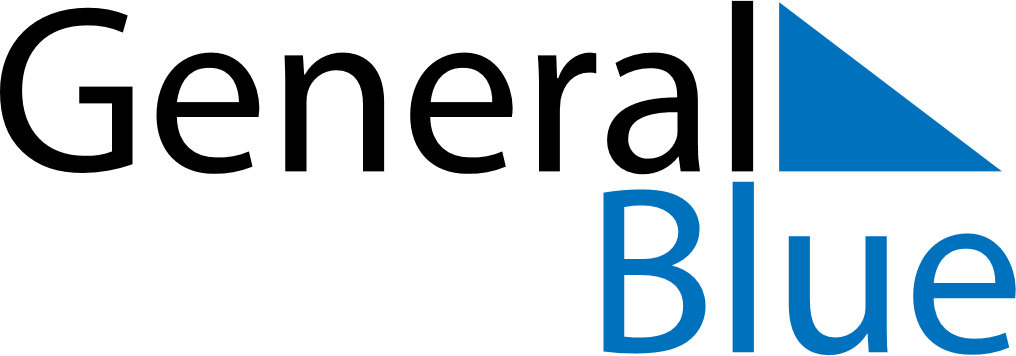 December 4, 2023 - December 10, 2023Weekly CalendarDecember 4, 2023 - December 10, 2023Weekly CalendarDecember 4, 2023 - December 10, 2023Weekly CalendarDecember 4, 2023 - December 10, 2023Weekly CalendarDecember 4, 2023 - December 10, 2023Weekly CalendarDecember 4, 2023 - December 10, 2023Weekly CalendarDecember 4, 2023 - December 10, 2023Weekly CalendarDecember 4, 2023 - December 10, 2023MONDec 04TUEDec 05WEDDec 06THUDec 07FRIDec 08SATDec 09SUNDec 106 AM7 AM8 AM9 AM10 AM11 AM12 PM1 PM2 PM3 PM4 PM5 PM6 PM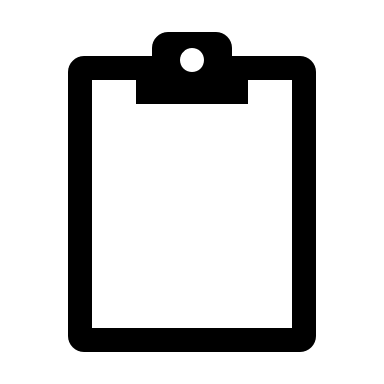 